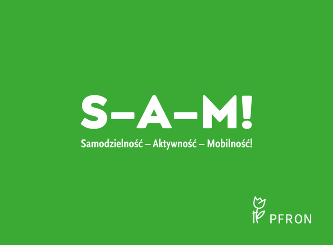 Jesteś osobą niepełnosprawną w stopniu znacznym lub umiarkowanym na słuch? Posiadasz status absolwenta?Informujemy, iż PFRON realizuje program „Mieszkanie dla absolwenta”Powiat Nowosolski przystąpił do realizacji  programu wspierającego mieszkalnictwo osób z niepełnosprawnością, finansowanego ze środków Państwowego Funduszu Rehabilitacji Osób Niepełnosprawnych, tj. „Mieszkanie dla absolwenta”. Realizacją programu zajmować się będzie Powiatowe Centrum Pomocy Rodzinie w Nowej Soli. Program:  „Samodzielność-Aktywność-Mobilność”  Mieszkanie dla absolwentaŚrodki na program wnioskowane przez Powiat sięgają rzędu ok. 600 tys. zł, co może zaspokoić potrzeby ok. 10 osób z niepełnosprawnościami z terenu powiatu nowosolskiego.Celem programu  Mieszkanie dla absolwenta jest wsparcie rozpoczynających niezależne życie absolwentów z niepełnosprawnością, kończących naukę we wszystkich typach szkół, poprzez dofinansowanie wynajmu mieszkań. Program ten ma jednocześnie motywować do aktywności na rynku pracy. Wysokość wsparcia będzie zależna od lokalizacji mieszkania oraz od rodzaju niepełnosprawności absolwenta. Na najwyższą kwotę pomocy finansowej będą mogły liczyć osoby poruszające się na wózkach, czyli wymagające mieszkania bez barier architektonicznych.Program zakłada dofinansowanie dla wnioskodawców na okres nie dłuższy niż 36 miesięcy, z tym że: w pierwszym roku najmu - zwrot 100 proc. wysokości kwoty najmu. W drugim roku pomoc wyniesie 70 proc., a w trzecim i ostatnim spadnie do 40 proc. kosztów wynajmu mieszkania. Istotne jest także to, że po upływie 1 roku od najmu mieszkania osoba wynajmująca nie może mieć dłuższej przerwy w okresie zatrudnienia niż 2 miesiące, jeśli nie wykaże aktywnego poszukiwania pracy. W przypadku aktywnego poszukiwania pracy okres ten może trwać maks. do 6 miesięcy.    Beneficjentem programu może być osoba z niepełnosprawnością, która spełnia poniższe warunki:posiada orzeczenie o znacznym stopniu niepełnosprawności, a w przypadku osób z niepełnosprawnością narządu słuchu, także w stopniu umiarkowanym lub orzeczenie traktowane na równi z orzeczeniem o znacznym stopniu niepełnosprawności;ma status absolwenta szkoły podstawowej, ponadpodstawowej (wszystkich typów szkół) lub szkoły wyższej, uzyskany w okresie 36 miesięcy poprzedzających datę złożenia wniosku;ma pełną zdolność do czynności prawnych;złoży oświadczenie o braku możliwości zamieszkania w miejscowości realizowania aktywności zawodowej;złoży oświadczenie o poszukiwaniu zatrudnienia lub o podjętym zatrudnieniu.Aby skorzystać z dofinansowania, trzeba spełnić jeszcze dodatkowe warunki związane z umową najmu nieruchomości. Co to oznacza?beneficjent musi faktycznie mieszkać w wynajmowanym lokalu;na każdego najemcę (może być jeden lub kilku) nie może przypadać mniej niż 20 m2 powierzchni użytkowej;umowa najmu musi zostać sporządzona na piśmie, a beneficjent musi być wskazany w niej jako najemca lub jeden z najemców;w umowie najmu podpisanej przez wszystkie strony powinna być podana wysokość czynszu oraz innych opłat, jeśli występują;czynsz powinien być wnoszony przez beneficjenta na wskazany w umowie najmu rachunek bankowy.Program realizowany będzie w latach 2022-2026. Zawieranie umów z beneficjentami odbywać się będzie do dnia 31.12.2023 r., jednak nie dłużej niż do wyczerpania budżetu Programu.Składanie wniosków o dofinansowanie na  program będzie odbywać się wyłącznie przez Internet w Systemie Obsługi Wsparcia (SOW), bez straty czasu Wnioskodawców, wychodzenia z domu, bez kolejek i bez barier. (https://sow.pfron.org.pl/wnioskodawca/rejestracja) Wszystkie osoby niepełnosprawne już teraz gorąco zachęcamy do założenia Profilu Zaufanego na platformie ePUAP  (https://epuap.gov.pl/wps/portal/rejestracja-konta) A już teraz ze szczegółami programu można zapoznać się na stronie :https://www.pfron.org.pl/o-funduszu/programy-i-zadania-pfron/programy-i-zadania-real/mieszkanie-dla-absolwenta/dokumenty-programowe/